Send Referral to:	Bolhos.boltonhospice@nhs.netPLEASE ENSURE THIS FORM IS FULLY COMPLETEDUpon completion, email this referral to:  Bolhos.boltonhospice@nhs.netPlease ensure patients are aware that information will be held in accordance with the Data Protection ActBolton Hospice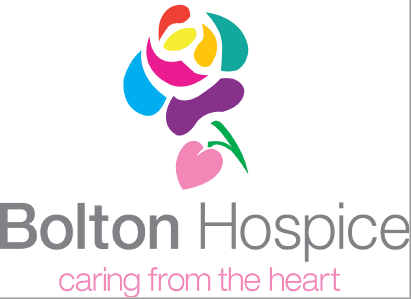 Queens Park StreetBoltonBL1 4QTT: 01204 663066F: 01204 663060See our website www.boltonhospice.org.ukPATIENT DETAILSPATIENT DETAILSPATIENT DETAILSPATIENT DETAILSNameAddressGenderAddressDOBAddressNHS No.TelHospital No.Email AddressEthnicityMarital StatusReligionOccupation1st LanguageCommunication Difficulties?Covid-19 InformationCovid-19 InformationThis patient is suspected of having Covid-19Y  / N This patient has tested positive for Covid-19 Y  / N Date of swabs confirming diagnosis GP DETAILSGP DETAILSGP DETAILSGP DETAILSRegistered GPSurgeryTel No.SurgeryFax No.SurgeryEmailSurgeryNext of Kin / Patient RepresentativeNext of Kin / Patient RepresentativeMain Carer (if different)Main Carer (if different)NameNameRelationshipRelationshipAddressAddressTel No.Tel No.Mob No.Mob No.District NurseDistrict NurseMacmillanMacmillanSocial WorkerSocial WorkerNameNameNameBased atBased atBased atTel No.Tel No.Tel No.PRIMARY / MAIN DIAGNOSIS(ES) / LONG TERM CONDITIONSPRIMARY / MAIN DIAGNOSIS(ES) / LONG TERM CONDITIONSCo-Morbidities Co-Morbidities Co-Morbidities Co-Morbidities Co-Morbidities Co-Morbidities Co-Morbidities Co-Morbidities Co-Morbidities Co-Morbidities Co-Morbidities Significant Past Medical History / Ongoing General Health Issues / Surgery (include duration, frequency etc.)Significant Past Medical History / Ongoing General Health Issues / Surgery (include duration, frequency etc.)Has this patient got confirmed metastatic spinal cord compression?Has this patient got confirmed metastatic spinal cord compression?Y  / N If Yes, please complete the Metastatic Spinal Cord Compression Assessment at the end of this referral Does the patient have an active infectious status, e.g. MRSA, CDiff?Does the patient have an active infectious status, e.g. MRSA, CDiff?Y  / N If Yes, specify details below:ConsultantsConsultantsConsultantsConsultants1.Hospital2.HospitalInsightInsightInsightInsightHas the patient consented to this referral?Y  / N Does the patient discuss the illness freely?Y  / N Has the patient been told their diagnosis?Y  / N Is the carer aware of the patient’s diagnosis?Y  / N Patient location if not at homePatient location if not at homeAddressContact No.Reason for Referral – Indicate clearly the patient’s clinical needsRequirementsRequirementsRequirementsRequirementsRequirementsAdmission to In-Patient UnitDay HospiceHospice @ HomeOutpatient ConsultationHome Medical AssessmentIF THE REFERRAL IS URGENT, PLEASE CONTACT THE HOSPICE BY PHONE TO DISCUSS THE PATIENT’S NEEDS ON 01204 663 066Referrer DetailsReferrer DetailsReferrer DetailsReferrer DetailsNameSignature (if printed)Job TitleContact No.BaseDate Sender SignatureIf you are sending this referral on behalf of the above referrer, please enter your details below:Sender SignatureIf you are sending this referral on behalf of the above referrer, please enter your details below:Sender SignatureIf you are sending this referral on behalf of the above referrer, please enter your details below:Sender SignatureIf you are sending this referral on behalf of the above referrer, please enter your details below:NameContact DetailsFor Hospice UseFor Hospice UseFor Hospice UseFor Hospice UseReceived byDate ReceivedClick here to enter a date.Date of first contactClick here to enter a date.OutcomeOutcomeOutcomeOutcomeName:                                                       D.O.B:                         NHS number: …………………Name:                                                       D.O.B:                         NHS number: …………………Metastatic Spinal Cord Compression AssessmentOn completion please e-mail to: BOLHOS.BoltonHospice@nhs.netMetastatic Spinal Cord Compression AssessmentOn completion please e-mail to: BOLHOS.BoltonHospice@nhs.netDiagnosis:Prognosis:Diagnosis:Prognosis:Scan/ x-ray summaries:Damage to vertebrae:Level of compression:Scan/ x-ray summaries:Damage to vertebrae:Level of compression:Spinal Stability:Bracing – when and how to wear:Spinal Stability:Bracing – when and how to wear:Treatment had or planned:Steroid regime:Treatment had or planned:Steroid regime:What has patient been told: ( MSCC leaflet from Christie given?)Baseline function at time of diagnosis:What has patient been told: ( MSCC leaflet from Christie given?)Baseline function at time of diagnosis:Name:Signature:Designation:Date:                                    Time:Pain	|--------------------------------------|		0			         10Emotional State / Psychological issuesTherapy interventions to datePhysical Assessment:	to include muscle power, dermatomes, flat bed rest details, proprioception, muscle tone, co-ordination.				SleepingElimination – bladder & bowel functionAwarenessPreferences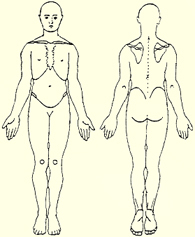 Name:Signature:Designation:Date:                                 Time: